Dr. Alysn Midgelow-MarsdenArtist, Tutor, Author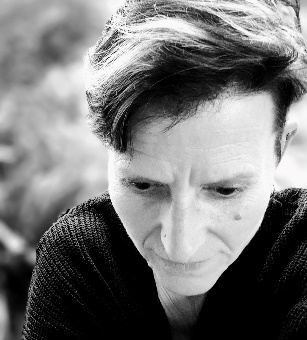 865 Takatu Road, RD6, Matakana, Auckland, 0986, New Zealand+64 223-186-750alysnmm@gmail.cominspirer : facilitator: energiserAlysn is a highly competent and widely experienced artist in fine art textiles, a published author of art and craft books, tutor and arts mentor and gallery director. Her skills have been proven over 30 years of working in the creative industries. Her artistic profile extends internationally through her books and exhibitions.  Alysn re-located from the UK to New Zealand in 2012.Recent Exhibitions and Galleries:2023 Art By the Sea Gallery. Takapuna. Solo show and on going representation.Timeless Textiles Gallery. Newcastle, NSW, Australia. Solo show. (20 July  –  27 August)Easel Gallery, Auckland (April 2023) Solo exhibitionMahurangi Artist’s Studio Trail. (February 2023)
2022 Baradene Art Show. (August 2022)Helena Bay Gallery, Helena Bay (Ongoing)Contemporary Fibre Art. The Collaboration NZ, New Plymouth. (May -June 2022). Selected Exhibition. Changing Threads. Refinery Art Space, Nelson (March 2022). Selected Exhibition. Art Matakana, MatakanaOBV Gallery, Matakana (Ongoing)Lawnmower’s Son Gallery, Hahei (Ongoing)Mahurangi Artist’s Studio Trail. (February 2022)2021 Sampler Exhibition. The Depot, Devonport. (December 2021) Invited ExhibitionFo Guang Yuan Art Gallery (November -December 2021) Selected Exhibition Ain’t The Archies. Timeless Textiles, Australia. (August 2021 -June 22) Invited ExhibitionLittle and Local. (July -Sept 2021) Solo ExhibitionChanging Threads. Refinery Art Space, Nelson (March 2021). Selected Exhibition. Martakana. Group ExhibitionSnells Beach. Group Exhibition2020Mahurangi Artist’s Studio TrailAustraliaWide7. OzQuilt Network Touring Exhibition. Australia (August 2020 – December 2022)Martakana. Group exhibitionFabricated Narratives. Art at Wharepuke Gallery, Kerikeri 2019Mahurangi Artist’s Studio TrailMandurah Wearable Arts. (Australia) FinalistMartakana. Group exhibition.Fabricated Narratives. Matakana. (May 2019)2018Fabricated Narratives. Coordinator of group exhibition. Knitting and Stitching Show (UK - London, Dublin, Harrogate. October to November)Martakana. Group exhibition.Kleur Gallery. NZArtForm Gallery. NZ2017The Festival of Quilts, NEC, Birmingham, UK.Living Threads, UK (April) Title: ‘Sensational Stitches’.Martakana. Group exhibition.Paper, Stitch, Metal. Estuary Arts Group ExhibitionIn Dialogue. Group Exhibition. Haikou and Guangdong, China; Whangarei Art Museum, NZ.2016Permutations. Solo exhibition. Knitting and Stitching Show (UK - London, Dublin, Harrogate. October to November)The Research Room. Group Exhibition. Geoff Wilson Gallery.Group Fibre Exhibition. Kings Theatre, KawakawaIn Dialogue. Group Exhibition. Haikou and Guangdong, China2015Curating and exhibiting leading NZ Textile Art Practitioners. Knitting and Stitching Show (London, Dublin, Harrogate. October – November)Self Portrait. Lysaght Watt Gallery.Changing Threads Finalists exhibition, Art Refinery, Nelson.Living Threads, UK (April) Title: ‘Textile Treasures’.Kaipara Coast Sculpture Gardens, NZ. Title: ‘Change’2014NorthArt, NZ. Title: ‘Negative Spaces’ and ‘Absence and Presence’.Festival of Quilts, NEC, Birmingham, UKArt Van Go Gallery, UK Title: ‘Negative Spaces’. Minerva Gallery, Wellington NZ. Title: ‘This is ... Immaterial’. Mairangi Art Centre. Mairangi Bay, NZ. Tutors Exhibition.Changing Threads Finalists Exhibition, Nelson, NZHarbourview Sulpture Trail, Te Atatu, Auckland, NZ. Title: ‘Light Dancing’. Large multi piece sculpture in steel cloth and perspex set into the lake.Tenants and Tutors exhibition Lakehouse Arts, Takapuna, NZKaipara Coast Sculpture Gardens, NZ. Title: ‘Woven in the Landscape’ 2013The Beetroot Tree, Derbyshire UK Title: By InvitationThe Beetroot Tree 100 Day ProjectKnitting and Stitching Show, Harrogate, UKLiving Threads, Derbyshire, UK2012			Seed Gallery, Derbyshire, UK.Rufford Gallery, Nottinghamshire, UK. Title: All That Glimmers Estuary Arts, Orewa, NZ.Film:2019. Becoming (with Steve Balaam)2018. Fabricated Narratives (with Ingrid Jellick)2011. Alysn Midgelow-Marsden. Textile Artist (with Big Ant Video)Major Recent Commissions: Commissions have been undertaken for private clients for wall based art and for special occasion clothing and for dance theatre.Recent and Current Work:Artist in fine art and mixed media textiles, tutor and motivational speaker	1991 – Present: Alysn’s fine art textile work is shown and sold regularly at galleries, art festivals and shows in NZ and the UK, including both solo and group exhibitions. Working to commissions for individual clients includes wedding and special occasion clothing, commemorative panels, corporate environments, books etc. (See list of most recent below).Her work was recognised by the UK Arts Council through a grant of $10,000 for the development of a touring exhibition and catalogue in 2006.Alysn is a freelance tutor and speaker delivering workshops and presentations to professional artist groups, Universities and Colleges, embroiderers’ guilds, patchwork and quilters guilds, schools, colleges,  Women’s Institute Headquarters, local authority art centres and private groups, many times, including being invited to be the ’Madeira celebrity lecturer’ at several Embroiderers’ Guild regional meetings.Assessor for Creative Communities Scheme2019 -current. Assessing applications for the Creative Communities Scheme Funding.Executive Board Member for Creative Matakana2019 – current. Delivering an annual programme of creative workshops and events by leading New Zealand artists for a nationwide audience.Mahurangi Artist’s Studio Trail (MAST) and Mahurangi Artist Network (MAN)2018 – current. Instigator and lead organiser of regional artist’s studio trail.Creative Industries Education Coordinator2016 – 2018: 0.5 post. Based at the Geoff Wilson Gallery, Northtec, Whangarei. Curation of gallery, coordination of student and volunteer involvement.Gallery Founder and Director1999 – 2012:  Direction and management of The Beetroot Tree Gallery for Contemporary Arts (Derbyshire, UK). Community Arts and Education2003 – 2012: Board Member and Artist with participatory art organization (stARTle)Projects have included:A series of participatory and collaborative works by leading artists including working with school children, undergraduate art students, professional artists and the public.Interactive video, sound and dance installations.Annual arts festival in Draycott, Derbyshire (UK)Tertiary Education2003 -2004 Developed and delivered ‘Designer Books’ at South Nottinghamshire College. The course was verified by the ‘Open College Network’.Private Tuition1985 – 1992:  Delivery of specific science based subjects to individual learners in their homes to undergraduate level.Lecturer2009 – 2012:  Presenting to groups and undergraduates around professional approaches to galleries, owning and running a gallery space, pricing, undertaking commissions, marketing and making better work.1990 – 1992:  Peoples College Nottingham Delivery of curriculum lectures for A-Level Biology and Biochemistry.1988 – 1992:  Loughborough University. Delivery of lectures and practical classes for undergraduate science students.Funding Awards:2017 	Research Award. NorthTec. ‘In Dialogue’ International Exhibition (China/NZ)  (NZ$18,000)2016 	Research Award. NorthTec. ‘Permutations’ International Exhibition (NZ$5,000)2015	Boosted Fundraising for NZ Artists in UK exhibition. (NZ$2,000.00)2008	Derbyshire Art Marketing Award Designing and Implementing E Commerce  Solutions Training (approx. NZ$1000.00)2007	Derbyshire Business Link Award. Marketing Materials and Digital Projector  (approx. NZ$1000.00) 2006	Arts Council England Development of Touring Exhibition and Exhibition Catalogue (approx. NZ$10,000.00) 2004	Arts Council England ‘Tree Dressing’ Children’s Community Project Lead Artist (approx. NZ$10,000.00 approx.)Competition Awards:2019	Finalist Mandurah Wearable Art (Australia)2018	Winner ‘Wall Brooches’, Newcastle (Australia)2017/8 	Finalist ‘Changing Threads’ Nelson Arts Council Textile exhibition (NZ)	2015	Winner ‘Bernina Award’ ‘Changing Threads’, Nelson 2014	Finalist ‘Changing Threads’ Nelson Arts Council Textile exhibition (NZ)	1999	Winner National Embroidery Championship for Wearable Art (UK)1999 	Second Place National Embroidery Championship (UK)		1998	Winner National Embroidery Championship for Wearable Art (UK)Authored Books:2014 ‘Stitch, Fibre, Metal and Mixed Media’ (Search Press)2007 ‘this Lustr’ed cloth’ - a fibre artists workbook of metals (Artfully Bound)2006 ‘The Continuous Thread of Revelation’ (Artfully Bound)2003 ‘Between the sheets with Angelina – a workbook for fusible fibres’(Word4Word)Published Articles and Catalogues:2023: Embellish magazine (Profile)2020: Textile and Fibre Forum Magazine (Profile)2019: Art Quilt Quarterly (Featured artwork)2018 : ‘WOW Book 2’. Chapter. /  ‘Fabricated Narratives’. Exhibition Catalogue. / Junction Magazine (Profile)2015: The New Zealand Artist (Profile). /  Art textiles from Aotearoa. Exhibition Catalogue2004 – present:    Project and information articles in ‘Down Under Textiles’/ ‘Sewing World’ / ‘Stitch’ / ‘Paper, Cloth, Scissors’ / ‘Workbox’ / ‘Workshop on the Web’ /  ‘Classic Stitches’ / ‘The Computer Textile Design Group’/ ’ NZ Artist’ / ‘Junction’. 2004 – 2005: Craftsman Magazine ‘Diary of a craftsman’ 12 monthly 2,000 word articles.
Key Professional Qualifications:2021	Wayfind Creative Professional Development (Depot Gallery, Auckland)2013	Facebook Marketing Seminar 2008	Introduction to Web Design: Intermediate Web Design, E-marketing & Persuasive Content, Photoshop for Graphic Design. (Axis Centre & DeMontfort University, UK),2007	Drive Higher: Designing and implementing e-commerce solutions. (Axis Centre & DeMontfort University, UK)2006		Focusing Creativity: Derbyshire Business Link1998		     	‘A Big Hand For …..’ Post Graduate Certificate in Arts Practice (Derby University, UK)1996          	Extended Embroidery Skills (City and Guilds)	1993          	Biochemical Systematics and Genetic Variation in British Members of the Fish Family Cyprinidae’ (Ph.D.)( Loughborough University, UK)1987         	Biochemistry and Marine Biology. Joint Honours B.Sc.(Hons.) 2(1) (Bangor University, Wales)